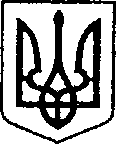 УКРАЇНАЧЕРНІГІВСЬКА ОБЛАСТЬМІСТО НІЖИНМ І С Ь К И Й  Г О Л О В А  Р О З П О Р Я Д Ж Е Н Н ЯВід 29 грудня 2020 р.		                м. Ніжин	                               № 343Про скликання засідання виконавчого комітету Ніжинської міської радиВідповідно до статей 42, 59, 73 Закону України «Про місцеве самоврядування в Україні»:Скликати засідання виконавчого комітету міської ради             31.12.2020 року о 09.00 год. у великому залі виконавчого комітету Ніжинської міської ради за адресою місто Ніжин, площа імені Івана Франка,1.Внести на розгляд виконавчого комітету проекти рішень згідно                       з порядком денним, що додається.Відділу з питань організації діяльності міської ради та її виконавчого комітету апарату виконавчого комітету Ніжинської міської ради (Доля О.В.) забезпечити явку членів виконавчого комітету, заступників міського голови з питань діяльності виконавчих органів ради, керівників виконавчих органів Ніжинської міської ради, керівників виконавчих органів виконавчого комітету Ніжинської міської ради, представників засобів масової інформації.          4.Першому заступнику міського голови з питань діяльності виконавчих органів ради, заступникам міського голови з питань діяльності виконавчих органів ради, керуючому справами виконавчого комітету Ніжинської міської ради, керівникам виконавчих органів міської ради забезпечити своєчасну та якісну підготовку матеріалів на засідання виконавчого комітету Ніжинської міської ради.          5. Контроль за виконанням цього розпорядження залишаю за собою.Міський голова                                                          Олександр  КОДОЛАВізують: Начальник відділу з питань організації діяльності міської ради та її виконавчого комітету апарату виконавчого комітету міської ради                                             О. ДоляНачальник відділу юридично-кадрового забезпеченняаппарату виконавчого комітету міської ради                                          В.  ЛегаКеруючий справами виконавчого комітетуНіжинської міської ради                                                                        В. СалогубЗАТВЕРДЖЕНОРозпорядженняміськогоголовивід 29.12.2020 року № 343ПОРЯДОК ДЕННИЙ засідання виконавчого комітету № 64від 31грудня 2020 року№Назва проекту рішеннявиконавчогокомітетуміської радиДоповідачі(співдоповідачі)1Про припинення опіки над малолітньою дитиною РацинНаталія Борисівна2Про виведення дітей із патронатної родиниРацинНаталія БорисівнаРізнеРізнеРізне